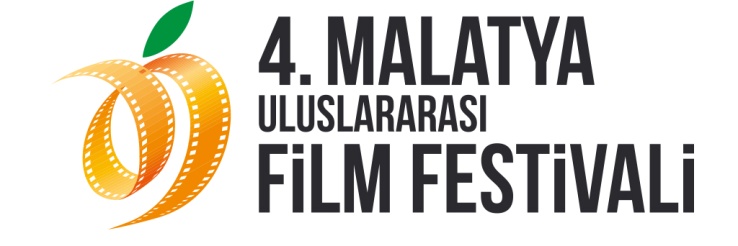 THE COUNT DOWN FRO THE CRYSTAL APPRICOT STARTS!15 - 21 November 20134th Malatya International Film Festival, organized by Malatya Apricot Research-Development and Promotion Foundation with Governor’s Office of Malatya as the coordinator and Barya Academy Yakup Ozturk Cinema Club as the main sponsor , along with the supports of Ministry of Culture and Tourism of Turkish Republic, Malatya Municipality, Inonu University, T.C. Malatya Chamber of Commerce and Industry and Firat Development Agency, glows with its magnificent  international films selection and the thrill of the competition!Within the scope of 4th Malatya International Film Festival, approximately 140 films will be screened, including, notably, competition films and international film premieres along with selection from the works of the masters, documentary screenings, the latest examples of independent cinema and the short films from national and international film makers. While most of the screenings will be held with the participation of the directors and actors of the films, they will also have a conversation with the audience afterwards. Alongside the film selections, through the workshops, exhibitions and public conversations, the cinema lovers will enjoy the festival once again. Starting with the Opening Ceremony that will be held at Malatya Congress and Cultural Center on November 15th, Friday night, the festival will end on November 21st, Thursday night with the Closing Ceremony, where the winners of the competitions will receive their awards. The Opening Ceremony will be hosted by Serhat Mustafa Kilic and Ayse Tolga,  and the audience will enjoy the songs of the brilliant musician Mehmet Erdem. The hosts of the Closing Ceremony, on the night of November 21st, Thursday, will be Cigdem Tunc and Korhan Abay, and Birsen Tezer, a prominent Turkish Jazz singer, will jazz up the night. ADVISORY COMMITTEE OF THE FESTIVALThe Advisory Committe, consist of film critic Alin Tasciyan, cinema author Burcak Evren, film critic Esin Kucuktepepinar, director Gokhan Yorgancigil, academician Hulya Ucansu, researcher and producer Huseyin Husnu Kilic, film critic Ihsan Kabil, director Nazif Tunc and researcher and producer Osman Alkan, has made great contributions in the preparation of the festival program, selection of Honorary Award receiving artists and jury members.HONORARY AWARDS TO THE UNFORGETTABLE PERSONALITIES OF TURKISH CINEMASince its first year, Malatya International Film Festival has been giving “Honorary Awards” to the cinema personalities, who have made great contributions to the Turkish Cinema. Muhterem Nur, the actress, who has been embraced by Turkish women as one of its own and has “the most beautiful profile”; Esref Kolcak, who is the beloved of the Turkish people due to his “kindhearted man” characters and known with his fatherliness; Murat Soydan, “the unforgettable young handsome actor of Yesilcam”; and Filiz Akin, “the European-like face” of Turkish Cinema; will receive the “Honorary Awards” of 4th Malatya International Film Festival. WHERE THE EAST MEETS THE WESTWidely acknowledged as an international festival, 4th Malatya International Film Festival brings east and west together. This year, Palestinian director Rashid Masharawi and Croatian cinema and theatre actor, theatre director and musician Rade Serbedzijada are deemed worthy of “Honorary Award” of the festival. Born in 1962, at the Shati refugee camp at Gaza Strip, Masharawi won UNESCO Award at Cannes Film Festival with his first film, “Curfew” (1993) and the premiere screening of his second film, “Haifa” (1996), was held at Cannes Film Festival.  RashidMasharawi’s “Laila’s Birthday”, which was appreciated widely in 2008, will be screened at the Festival, where  RashidMasharawi, the award winning director of many festivals, like  Rome, Barcelona, Jerusalem, Egypt and Tunusia, will attend to the screening and will have a conversation with the audience afterwards.Rade Serbedzija, who is recognized in Turkey with Milcho Manchevski’s movie “Before the Rain” and currently lives at Hollywood, acted in important productions, such as Harry Potter, Space Cowboys, Eyes Wide Shut, Snatch, Broken English, Mission Imposible II, Saint, Thick as Thieves and Stigmata. With his success in the movies he acted, he won Genie Award from Canadian Cinema and Television Academy along with Best Actor Awards from several festivals, such as Monaco International Film Festival and Venice Film Festival. The actor will meet the cinema lovers with his 2011 production “Shun Li and the Poet”, which won Special Honorable Mention Award at Reykjavik Film Festival and FEDIC-Laterna Magica-Lina Mangiacapre Award at Venice Film Festival in 2011. RadeSerbedzija will have a conversation with the audience, right after watching the film with them.COMPETITION EXCITEMENTThe President of the International Feature Film Competition Jury of 4th Malatya International Film Festival will be American Producer, Actor and Screenwriter Jim Stark. Other members of the International Feature Film Competition Jury will be: General Secretary of FIPRESCI and Film Critic Klaus Eder; American Director Randa Haines; Lebanese Producer, the Founder and General Manager of Lebanon Metropolis Art Cinema Hania Mroue; and Academician, TV Program Producer and Honorary President of Eskisehir Film Festival Prof. Gulseren Yucel. The President of the National Feature Film Competition Jury will be Director Tunc Basaran. Other members of the National Feature Film Competition Jury will be: Cinema, Sports, Literature and Jazz Critic, Author, Translator, Play Writer and TV and Radio Host Sevin Okyay; Cinema and Theatre Actor Settar Tanriogen; Cinema and Theatre Actor and Theatre Director Kenan Isik; and Author Canan Tan.The members of the National Feature Film Competition SIYAD (Turkish Film Critics Association) Jury will be: Film Critic Banu Ozdemir; Film Critic (Zaman Newspaper) Ali Koca; and Film Critic (Radikal Newspaper) Erman Ata Uncu.The President of the National Short Film Competition Jury, where 168 films applied and 15 films will run for the award, will be Director Seren Yuce. Other members of the National Short Film Competition Jury will be: the Director of the Short Film Corner of Cannes Film Festival, Alice Kharoubi; Director Can Evrenol; Author, Screenwriter and Music Critic Dogu Yucel; and Producer Emre Yeksan. Films Running within National Feature Film Competition Category:9 films are running within National Feature Film Competition of 4th Malatya International Film Festival:The Long Way Home / Eve Donus -Sarikamis 1915 / Dir: Alphan EseliEye Am / Gozumun Nuru / Dir: Hakki Kurtulus ve Melik SaracogluKarnaval  / Dir: Can KilciogluThe Impeccables / Kusursuzlar / Dir: Ramin MatinMute / Lal / Dir: Semir AslanyurekSaroyanLand / Saroyan Ulkesi /  Dir: Lusin DinkCrossroad / Uc Yol / Dir: Faysal SoysalThe Miracle / Yarim Kalan Mucize / Yon: Biket IlhanYozgat Blues / Yon: Mahmut Fazil Coskun 
Films Running within International Feature Film Competition Category:10 films are running within International Feature Film Competition of 4th Malatya International Film Festival:Honey / Bal / Miele, Valeria Golino, 2013, 96', Italy, France (Premiere)In Bloom / Hayatin Bahari / Grzeli Nateli Dgeebi, Nana Ekvtimishvili & Simon Gross, 2013, 102', Georgia, Germany, FranceIlo Ilo / Ilo Ilo / Ilo Ilo, Anthony Chen, 2013, 99', SingaporeIdeal City / Ideal Kent  / La Città Ideale, Luigi Lo Cascio, 2012, 105', Italy (Premiere)Hold Back / Kendini Tut / Rengaine, Rachid Djaïdani, 2012, 78', France My Dog Killer / Kopegim Killer / Môj Pes Killer, Mira Fornay, 2013, 90', Slovakia, Czech Republic Omar / Omer / Omar, Hany Abu-Assad, 2013, 96', PalestinePapusza / Papusza / Papusza, Joanna Kos-Krauze, Krzysztof Krauze, 2013, 131', Poland Lunchbox / Sefertasi / Dabba, Ritesh Batra, 2013, 104', India, France, Germany, USAA Stranger / Yabanci / Obrana i Zaštita, Bobo Jelčić, 2013, 83', Hırvatistan, Bosna&HersekFilms Running within National Short Film Competition Category:15 films are running within National Short Film Competition of 4th Malatya International Film Festival:8 Months / 8 Ay, Huseyin Aydin Gursoy, 2013, 20’Hunger / Aclik, Guclu Aydogdu, 2013, 3’The Story of Adam / Adem'in Hikayesi, Sinan Sertel, 2013, 19’Uncle Avni / Avni Amca, Cigdem Topaloglu, 2013, 17’A Portion of Love / Bir Porsiyon Ask, Baris Konbal, 2013, 8’Houses with Small Windows / Kucuk Pencereli Evler, Bulent Ozturk, 2013, 16’Mode / Mod, Deniz Tarsus, 2013, 11’In The Shadow of Deathless Tree / Olmez Agacin Golgesinde, Nail Pelivan 2013,30’The Booties / Patik, Guven Kara, 2013, 11’The Country Road / Patika, Onur Yagiz, 2013, 23’Just For One Day / Sadece Tek Bir Gun, Tunc Sahin, 2013, 23’Next? / Siradaki?, Jale Akgol, 2013, 5’U.O.E. / U.N.K., Umut Subasi, 2013, 7’Life Center / Yasam Merkezi, Omer Gunuvar, 2013, 20’The Journey / Yolculuk, Nadim Guc, 2013, 17’Awards
Films accepted for National Feature Film Competition Category of the 4th Malatya International Film Festival will run for “Crystal Apricot Award” in “Best Film”, “Best Director”, “Best Script”, “Best Actress” and “Best Actor” categories. “Best Film”s selected in International Feature Film Competition and National Short Film Competition categories will receive “Crystal Apricot Award” and a monetary award. The winners will be announced at the Award Ceremony, which will be held at Malatya Congress and Cultural Center on November 21st, 2013, Thursday night.Competition categories and the awards:National Feature Film CompetitionBest Film Award			75. 000 TL and Crystal Apricot AwardBest Director Award		 	15.000 TL and Crystal Apricot AwardBest Script Award			10.000 TL and Crystal Apricot AwardBest Actress Award			10.000 TL and Crystal Apricot Award   Best Actor Award      	 	 	10.000 TL and Crystal Apricot AwardSIYAD Award (Best Film)	    	Honorary PlaqueInternational Feature Film Competition Best Film Award 			30. 000 TL and Crystal Apricot AwardNational Short Film CompetitionBest Film Award 			   5. 000 TL and Crystal Apricot AwardFOR EVERYONE CAN WATCH FILM!As always, the ticket prices of the 4th Malatya International Film Festival are designated as symbolic fees.The ticket prices for the screenings that will be held at Avsar Movie Theatres, located inside Malatya Park Shopping Center and Yesil Movie Theatres at downtown, will be 3 TL for students and 4 TL for adults.
Enabled film, short film and documentary screenings, which will be held at Malatya Congress and Cultural Center, will be free of charge.FESTIVAL FILM PROGRAMCOMPETITION CATEGORIESNATIONAL FEATURE FILM COMPETITION		  	  9 FilmsINTERNATIONAL FEATURE FILM COMPETITION			10 FilmsNATIONAL SHORT FILM COMPETITION				15 FilmsOUT OF COMPETITION SCREENINGSMIDDLE EASTERN CINEMA				  	   8 FilmsAZERBAIJANI CINEMA						   5 FilmsINCONTRO: ITALIAN CINEMA				  	   5 FilmsMIDNIGHT MADNESS: JOON-HO BONG FILMS			   4 FilmsPANORAMA 							 21 FilmsFILMS OF THE CONTEMPORARY MASTERS		 	   5 FilmsNATIONAL SHORT FILM PANORAMA				 14 FilmsINTERNATIONAL SHORT FILM PANAROMA			   8 Film	sNATIONAL DOCUMENTARY FILM PANORAMA			   9 FilmsENABLED FILMS PROGRAM				  	   5 FilmsAPRICOT JR. (CHILDREN FILMS)					   3 FilmsFILMS FOR OUR SYRIAN GUESTS (IN ARABIC)		  	   4 FilmsIN THE MEMORY OF KEMAL SUNAL				   2 FilmsIN THE MEMORY OF TUNCEL KURTIZ				   1 FilmHONORARY AWARD SCREENINGS				   4 FilmsMALATYA DIARY					 	   1 FilmFEATURE FILMS	93 FilmsSHORT FILMS	37 FilmsDOCUMENTARY FILMS	9 FilmsFESTIVAL FOR EVERYONE!Apricot Jr. (Children Films) and Enabled Films (for Disabled citizens) screenings, which have been held since its first year, will also continue this year and they will be again free of charge. Also screenings will be organized for Syrian refugees at the refugee camp in Malatya.Within the scope of the Festival, Enabled Films will be screened with a narrator, describing the scenes for the visually impaired, and with a special subtitle, showing every bit of sound in the film for the hearing impaired.Within the scope of Malatya International Film Festival, 4th of which is organized with the coordination of Malatya Governance Office this year, the screenings will be held at 13 different counties of Malatya for the first time. There will be two screenings daily, which will be free of charge.5 Films will be Screened within the Extent of Enabled Films Category;Beyond the Hill / Tepenin Ardi / Dir: Emin Alper, 2012 My Grandfather’s People / Dedemin Insanlari / Dir: Cagan Irmak, 2011Last Stop Salvation / Kurtulus Son Durak / Dir: Yusuf Pirhasan, 2012Lady and the Tramp / Lady ile Sokak Kopegi / Dir: Clyde Geronimi, Wilfred Jackson, 1955 (2005, 50th year special edition)Time to Love / Sevmek Zamani / Dir: Metin Erksan, 19653 Films will be Screened within the Extent Apricot Jr. (Children Films) Category:The Croods / Crood'lar, Chris Sanders, Kirk De Micco, 2013, 98', USAEscape From Planet Earth / Kahraman Uzaylilar, Cal Brunker, 2013, 89', USA, CanadaZarafa / Kucuk Tatli Zurafa: Zarafa, Rémi Bezancon, Jean-Christophe Lie, 2012, 78', France, Belgium4 Films that will be Screened for Syrian Refugees in Arabic:Halim / Halim / Halim, Sherif Arafa, 2006, 155', EgyptCaramel / Karamel / Sukkar Banat, Nadine Labaki, 2007, 95', France, LebanonThe Boy Who Wanted to Be a Bear / Ayı Olmak İsteyen Çocuk / Drengen Der Ville Gøre Det Umulige, Jannik Hastrup, 2003, 78’, Danimarka, Fransa, Animasyon A Tale of Two Mozzies / Sinek Hikâyesi / Cykelmyggen Og Dansemyggen, Jannik Hastrup, 2007, 79’, Danimarka, AnimasyonWorld Cinema in MalatyaSame as every year, apart from the competition films, 4th Malatya International Film Festival attracts attention with its international film selection. Along with the selections from Middle Eastern, Azerbaijani and Italian cinemas, by presenting the award winning films, including Metro Manila and Wajma - An Afghan Love Story, which won awards from Sundance Film Festival, to the audience, the festival brings the East and the West together. 8 films that will be screened within the extent of Middle Eastern Films Category;Cinema Jenin  / Cenin Sinemasi / Cinema Jenin, Marcus Vetter, 2012, 95', Germany, Israel, Palestine Two Sided Story / Hikayenin Iki Yani / Two Sided Story, Tor Ben Mayor, 2012, 75', Israel, Palestine (Premiere)Blind Intersections / Kor Karsilasmalar / Ossit Sawani, Lara Saba, 2012, 92', Lebanon (Premiere)Closed Curtain / Perde / Pardé, Jafar Panahi, Kambuzia Partovi, 2013, 106', IranArt/Violence / Sanat/Siddet, Batoul Taleb, Mariam Abu-Khaled, Udi Aloni, 2013, 75', Palestine, USAA Respectable Family / Saygin Bir Aile / Yek Khanévadéh-E Mohtaram, Massoud Bakhshi, 2012, 90', Iran, France Wadjda / Vecide / Wadjda, Haifaa Al Mansour, 2012, 98', Saudi Arabia, GermanyZaytoun / Zeytin / Zaytoun, Eran Riklis, 2012, 110', UK, Israel, France
5 films that will be screened within the extent of Azerbaijani Films Category;The 40th Door / 40. Kapi / 40-Ci Qapi, Elchin Musaoglu, 2008, 82', AzerbaijanThe Boys Of Our Yard / Bizim Sokagin Delikanlilari / Bizim Kucenin Oglanlari, Tevfik Ismailov, 1973, 81', AzerbaijanChameleon / Bukalemun / Buqälämun, Elvin Adigozel, Ru Hasanov, 2013, 72', Azerbaijan, France, Russia (Premiere)Steppe Man / Bozkir Adami / Colcu, Shamil Aliyev, 2012, 80', AzerbaijanMessenger of the Dawn / Sabahin Elcisi / Subhun Sefiri, Ramiz Hasanoglu, 2012, Azerbaijan (Premiere)5 films that will be screened within the extent of Incontro-Rendezvous with Italian Cinema:Balancing Act / Cambazlar / Gli Equilibristi, Ivano De Matteo, 2012, 105', Italya, France (Premiere)Pretty Butterflies / Guzel Kelebekler / Bellas Mariposas, Salvatore Mereu, 2012, 100', Italy (Premiere)The Red And The Blue / Kirmizi ve Mavi / Il Rosso E Il Blu, Giuseppe Piccioni, 2012, 98', ItalyPulce Is Not Here / Pulce Burada Degil / Pulce Non C'è, Giuseppe Bonito, 2012, 97', Italy (Premiere)The Mongrel / Roman ve Yavrusu / Razza Bastarda, Alessandro Gassman, 2012, 106', Italy (Premiere)Kemal Sunal Wind will Rise in Malatya!Within the extent of Malatya International Film Festival, Kemal Sunal will be commemorated through activities in behalf of his name.Through an exhibition, public conversation and a book in behalf of his name, this irreplaceable artist, Kemal Sunal will be commemorated within the 4th Malatya International Film Festival.The Students of Hababam Class Share Their Stories on Nerd Saban!The Students of Hababam Class got together last year at Malatya International Film Festival for the first time in 38 years, and this time they will be gathering for their classmate “Nerd Saban” and share their recollections with the audience. In accordance with the Kemal Sunal theme of the festival, movies, such as Tosun Pasa (1977) and Propaganda (1999), in which he acted, will be screened and this year, also a Kemal Sunal Public Award will be given to one of the National Feature Film Competition participants, which will be selected through public votes. The award will be delivered to the winner by the family members of the actor.Exhibition of Wardrobe and Accessories of Kemal Sunal!An exhibition of the costumes and accessories, used by Kemal Sunal in the movies, will be organized by Gul Sunal at Malatya Park Shopping Center and will be open to all cinema lovers for whole week. Also a public conversation with the participation of Sunal Family will be held at Malatya Park Shopping Center.A biography of Kemal Sunal with the title “King of the Laughter”, written by cinema writer and researcher Ali Can Sekmec, will be published and delivered to the cinema lovers! Also the Kemal Sunal Exhibition, prepared by Ali Can Sekmec from his own personal collection and archives of the actors of Hababam Sinifi, will be open for viisitation throughout the festival week.IN THE MEMORY OF TUNCEL KURTIZ In the memory of prominent actor Tuncel Kurtiz, who passed away in October, this year, 1978 production The Herd, one of the most important films he acted in, which was directed by Zeki Okten, will be screened within the scope of the  4th Malatya International Film Festival.. Also, 1995 production Bedr Sinemada Bir Dolunay, directed by Mehmet Eryilmaz, will be screened in the memory of the master actor, and the director and the film crew will share their memories on Tuncel Kurtiz with the audience. LEARNING THROUGH WORKSHOPS!Through the workshops and courses tutored by experienced cinema personalities, cinema lovers will get one step closer to the art of cinema at 4th Malatya International Film Festival.Animation Workshop with ChildrenBerat Ilk, lecturer at Istanbul Bilgi University and organizer of Animators’ Talent Camp since 2010, will introduce 20 children, between 9-12 years old, from Malatya, with animation and lead them in making small experiments. After the two days long workshop, the experiments of young talents will be edited into a short documentary. Cinematic Language Workshop with Umit UnalDirector and Screenwriter Umit Unal will carry out a workshop, examining the elements that separate the cinematic language from lay terminology, the importance of creating a unique language and the methods of storytelling, through examples from the scenes of various films. There is no limitation for the participation. Dervis Zaim: Overcoming the Classical Structure of Cinema by Using the TraditionDirector and Screenwriter Dervis Zaim will share his knowledge and experiences on creating a storytelling form that differs from the classical forms and will address the methods of using tradition in creating a unique storytelling form, through examples from his own films. There is no limitation for the participation.MUST SEE FILM SELECTIONSThe latest and long awaited films of the experienced directors of the world cinema will be screened under “Panorama”,  “From the Contemporary Masters”,  “National Short Film Panorama”, “International Short Film Panorama”, “National Documentary Films”, “Midnight Madness”, “Enabled Films” titles and approximately 20 of these 137 films will have their Turkey premiere screenings in Malatya! 22 films that will be screened within the extent of Panorama section are:Mother I Love You / Anne, Seni Seviyorum / Mammu, Es Tevi Milu, Janis Nords, 2013, 83', Latvia (Premiere)Gangster Of Love / Ask Gangsteri / Gangster Te Voli, Nebojša Slijepčević, 2013, 80', Croatia, Germany, Romania  (Premiere)Capturing Dad / Babaya Yetisirken / Chihi O Tori Ni, Ryota Nakano, 2012, 74', Japan (Premiere)Tall As The Baobab Tree / Baobab Agaci / Grand Comme Le Baobab, Jeremy Teicher, 2012, 82', Senegal (Premiere)Wadjda - An Afghan Love Story / Bir Afgan Ask Hikayesi / Wadjda - An Afghan Love Story, Barmak Akram, 2013, 85', Afghanistan, France (Premiere)Child's Pose / Cocuk Pozu / Pozitia Copilului, Calin Peter Netzer, 2013, 112', Romania The Past / Gecmis / Le Passé, Asghar Farhadi, 2013, 130', France, IranA Touch Of Sin / Gunahin Dokunusu / Tian Zhu Ding, Zhangke Jia, 2013, 133', ChinaCircles / Kesisen Hayatlar / Krugovi, Srdan Golubovic, 2013, 112', Serbia, Germany, France, Slovenia, Croatia Wolf Children / Kurt Cocuklar / Wolfskinder, Rick Osterman, 2013, 91', Germany (Premiere)Metro Manila / Metro Manila / Metro Manila, Sean Ellis, 2013, 115', UK, Philippines The Trials Of Mohammad Ali  / Muhammed Ali’nin Davasi / The Trials Of Mohammad Ali, Bill Siegel, 2013, 86', USA  (Premiere)Tango Libre / Ozgur Tango / Tango Libre, Frederic Fonteyne, 2012, 98', France, Belgium, Luxemburg (Premiere)Snow White / Pamuk Prenses / Blancanieves, Pablo Berger	, 2012, 104', Spain, France, Belgium The Sapphires / Safirler / The Sapphires, Wayne Blair 2012, Australia, 103’ The Congress / Son Sans / The Congress, Ari Folman, 2013, 122', Israel, Germany, Poland, Luxemburg, France, Belgium The Resurrection Of A Bastard / Serefsizin Dirilisi / De Wederopstanding Van Een Klootzak, Guido Van Driel, 2013, 85', Netherland Harmony Lessons / Uyum Dersleri / Uroki Garmonii, Emir Baigazin, 2013, 120', Kazakhstan, Germany, France The Wild Ones / Vahsiler / Los Salvajes, Alejandro Fadel, 2012, 130', Argentina, NetherlandA Stranger / Yabanci / Obrana I Zaštita, Bobo Jelčić, 2013, 83', Croatia, Bosnia Herzegovina Nairobi Half Life / Yarim Kalan Hayat / Nairobi Half Life, Tosh Gitonga, 2012, 96', Kenya, GermanyThe Weight Of Elephants / Yuk / The Weight Of Elephants, Daniel Joseph Borgman, 2013, 83', Denmark, New Zealand, Germany, France (Premiere)5 films that will be screened within the extent of From the Contemporary Masters section are:Like Father, Like Son / Benim Babam, Benim Oglum / Soshite Chichi Ni Naru, Hirokazu Koreeda, 2013, 120’, JapanOnly Lovers Left Alive / Sadece Asiklar Hayatta Kalir / Only Lovers Left Alive, Jim Jarmusch	, 2013, 123', UK, Germany, France, Cyprus, USA Inside Llewyn Davis / Sen Sarkilarini Soyle / Inside Llewyn Davis, Joel Coen & Ethan Coen, 2013, 105', USAJin / Jin / Jin, Reha Erdem, 2013, 122’, TurkeyThou Gild’s t The Even / Sen Aydınlatırsın Geceyi / Sen Aydınlatırsın Geceyi, Onur Unlu, 2013, 107’, Turkey 14 films that will be screened within the extent of National Short Film Panorama section are:Aquarium / Akvaryum, Aysegul Dogan, 2012, 16’Alzheimer: To Abandon The Self / Alzheimer Insanin Kendini Terk Etmesidir, Neslihan Siligur, 2013, 15’Bilyali, Kaan Atilla Taskin, 2013,15’Mist / Bugu, Sedat Azazi, 2013, 6’Ugly / Cirkin, Perihan Turkdogan, 2013, 4’Four Leaf Clover / Dort Yaprakli Yonca, Hakan Berber, 2013, 13’Lack / Eksik, Umut Subasi, Eren Cukurluoz, 2013, 8’Elephant Graveyard / Fil Mezarligi, Harika Uygur, 2013, 8’Hair / Sac, Rukiye Ozge Koken, 2013, 11’Last Birds / Son Kuslar, Ahmet Ferah, 2013, 9’Hush / Sus, Serif Toklucu, 2013,12’Uncle Seref And His Shadow / Seref Dayi ve Golgesi, Bugra Dedeoglu, 2013, 15’Twain, Kagan Kerimoglu, 2013, 9’Waking Up / Uyanis, Mervenur Ulcan, Gunes Gocmen, 2013, 3’8 films that will be screened within the extent of International Short Film Panorama section are:Faces / Yuzler / Volti, Antonio De Palo, Italy, 2012, 30’Ziegenort, Tomasz Popakul, Poland, 2013, 19’Dad’s Stick / Babamin Sopasi, John Smith, UK,  2012, 5’Buffalo Death Mask / Bufalo Olum Maskesi, Mike Hoolboom, Canada, 2013, 23’37°4 S / 37°4 G, Adriano Valerio, France, 2013, 12’The Wedding / Dugun / La Boda, Marina Seresesky, Spain, 2012, 12’Kolona, Ujkan Hysaj, Kosovo, 2012, 22’Hibernation / Kis Uykusu, Jon Mikel Caballero, Spain, 2012, 17’4 films that will be screened within the extent of Midnight Madness with Joon-hoBong section are: Mother / Ana / Madeo, Joon-Ho Bong, 2009, 128', South Korea Memories Of Murder / Cinayet Gunlugu / Salinui Chueok, Joon-Ho Bong, 2003, 132', South KoreaBarking Dogs Never Bite / Havlayan Kopek Isirmaz / Flandersui Gae, Joon-Ho Bong, 2000, 110', South KoreaThe Host / Yaratik / Gwoemul, Joon-Ho Bong, 2006, 119', South Korea9 films that will be screened within the extent of National Documentary Film Panorama section are:Men At 50's / 50'sinde Erkek, Tuluhan Tekelioglu, 2012, 33’Bedr Full Moon in Cinema / Bedr Sinemada Bir Dolunay, Mehmet Eryilmaz, 1995, 42’Heart Beats Of Beyoglu / Beyoglu'nun Kalp Atislari, Esra Alkan, 2012, 63’Child / Cocuk, Muhammet Beyazdag, 2013, 29’Sunflower / Gundondu, Nejla Demirci, 2012, 30’Guest / Misafir, Haydar Demirtas, 2013,	30’Children Of Müslüm Baba / Muslum Baba'nin Evlatlari, Vuslat Saracoglu, 2013, 53’Unforgetable Actor Salih Tozan / Unutulmayan Aktorler Salih Tozan, Yilmaz Atadeniz, 2007, 67’Beginnings / Yolun Basinda, Somnur Vardar, 2013, 86’1 film that will be screened within the extent of Malatya Diary section is:Pacing to the Light / Işığa Yürümek, Umit Ardabak, 2013, 97’, TurkeyBOOKS AS A PRESENT FROM 4TH MALATYA INTERNATIONAL FILM FESTIVALSame as every year, Malatya International Film Festival publishes biographical books in the honor of the “Honorary Award” receiving Turkish artists. This year, biographical books of Filiz Akin (An Ambassador of Elegancy), Muhterem Nur (Sorrow is Reserved in Me), Esref Kolcak (Bitter Sweet) and Murat Soydan, who are deemed worthy of “Honorary Award” this year, will be presented amongst the festival publications. Also, a book in the memory of great actor Kemal Sunal, who constitutes a great part of the festival, takes it place amongst the festival publications. As in previous years, all the books are written by cinema historian and researcher Ali Can Sekmec.In its fourth year, Malatya International Film Festival presents Jennifer van Sijll’s “Cinematic Storytelling: The 100 Most Powerful Film Conventions Every Filmmaker Must Know”, which has made a great impression all over the world and received positive reviews from the critics, to the cinema lovers. In our country, there are not much books published on Cinema techniques and since its first year, Malatya International Film Festival tries to fill this gap by publishing one technical book each year.This tradition continues in the fourth year of the festival and a best seller in this field, “Cinematic Storytelling: The 100 Most Powerful Film Conventions Every Filmmaker Must Know”, written by Jennifer van Sijll, who currently teaches screenwriting at San Francisco Art Institute and works as a consultant for movies and television series, is being prepared for publishing in Turkish, for the guests of the festival and cinema students.Jennifer van Sijll’s “Cinematic Storytelling: The 100 Most Powerful Film Conventions Every Filmmaker Must Know”, which is a great informative guide for the cinema students and received great positive reviews from the critics, teaches how to write a more effective screenplay for cinema.Through the cinematic techniques, she described, such as framing, sound effects, scene transitions, camera movements, lenses, scene, lightning, using examples from the most famous films of the history of cinema, such as Citizen Kane, Klute, The Sixth Sense, in her “Cinematic Storytelling: The 100 Most Powerful Film Conventions Every Filmmaker Must Know”, Jennifer van Sijll makes the path that leads to becoming a more creative screenwriter crystal clear. For more details: